LA  TEORIA  DELL’EVOLUZIONENel corso di milioni di anni, le prime semplicissime forme di vita si sono trasformate in animali e vegetali sempre più complessi. Sono sopravvissute solo quelle creature che sono state in grado di adattarsi ai mutamenti del clima, dell’ambiente in cui vivevano e del cibo che avevano a loro disposizione.Questi lentissimi cambiamenti prendono il nome di evoluzione.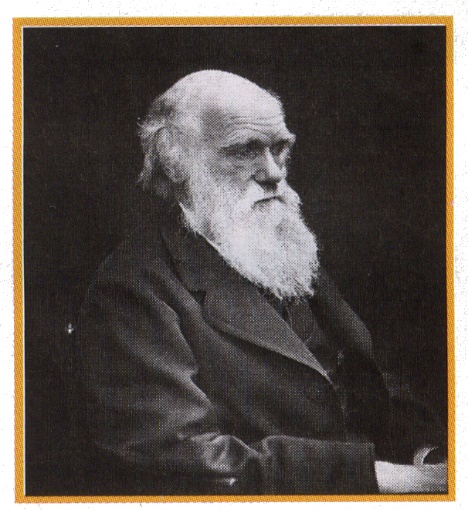 Perché gli esseri  viventi si trasformano, alcune specie scompaiono e altre compaiono?Gli  esseri appartenenti ad una specie non sono tutti uguali tra loro, ma hanno, assolutamente per caso, caratteristiche diverse: un colore diverso, il collo più lungo, delle zampe più agili e veloci, un pelo più folto, gli occhi di colore diverso, ecc.Può succedere però che, nel corso di tempi lunghissimi, alcuni individui con certe caratteristiche fisiche sopravvivano meglio in un ambiente che può essersi intanto modificato.Questi individui si adattano meglio di altri all’ambiente e hanno maggiori probabilità di diventare adulti e quindi di potersi riprodurre.LEGGI  QUESTA  STORIAIn un prato vi sono moltissimi fiori gialli e farfalle di tutti i colori.Le farfalle gialle potranno confondersi meglio delle altre tra i fiori e avranno perciò la possibilità di sfuggire, più delle altre, ai predatori; esse vivranno più a lungo e deporranno più uova: le altre verranno individuate e la maggior parte di esse uccise. In questo modo, le farfalle gialle si moltiplicheranno perché avranno avuto la possibilità di far nascere tante farfalline gialle, mentre quelle di altri colori saranno sempre meno. Con il passare del tempo in quel prato tutte le farfalle saranno gialle.E’ avvenuta in questo modo una selezione naturale (una scelta fatta dalla natura). Diciamo che la specie delle farfalle gialle si è adattata all’ambiente. Questo avviene per tutte le specie.FIORI  E  FARFALLERacconta  la  storia  delle  farfalle  gialle, completando  le  didascalie  e  i  disegni  con  particolari  che  mancano  e colori.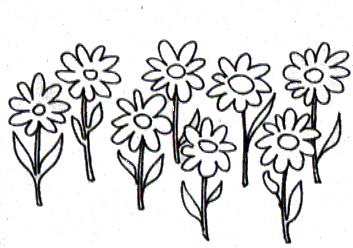 